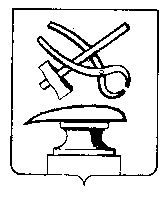  АДМИНИСТРАЦИЯ ГОРОДА КУЗНЕЦКА ПЕНЗЕНСКОЙ ОБЛАСТИПОСТАНОВЛЕНИЕот 24.12.2019 № 2050г. КузнецкО внесении изменений в постановление администрации города Кузнецка от 18.07.2019  № 1018 «Об организации горячего питания обучающихся общеобразовательных организаций города Кузнецка»   В целях организации горячего питания обучающихся общеобразовательных организаций города Кузнецка, сохранения здоровья, социальной поддержки обучающихся,  руководствуясь  ст. 28 Устава города Кузнецка Пензенской области, АДМИНИСТРАЦИЯ ГОРОДА КУЗНЕЦКА ПОСТАНОВЛЯЕТ:Внести в постановление администрации города Кузнецка от 18.07.2019 № 1018 «Об организации горячего питания обучающихся общеобразовательных организаций города Кузнецка» изменения, дополнив пункт 2 частями  5 и 6 следующего содержания:«5)  Обучающимся муниципальных общеобразовательных организаций города Кузнецка, состоящим на учете в муниципальном межведомственном  банке данных о несовершеннолетних и семьях, находящихся в социально опасном положении (ДЕСОП), один бесплатный обед в день;6) Обучающимся муниципальных общеобразовательных организаций города Кузнецка, состоящим на учете у фтизиатра в 3-й группе диспансерного наблюдения, один бесплатный обед в день».  2. Управлению образования города Кузнецка (Борисова Л.А.)  внести изменения в  порядок предоставления мер социальной поддержки обучающимся муниципальных общеобразовательных организаций города Кузнецка. 3.  Настоящее постановление подлежит официальному опубликованию и вступает в силу с 1 января 2020 года. 4. Контроль за выполнением настоящего постановления возложить на заместителя главы администрации города Кузнецка Малкина И.А.Глава администрации города Кузнецка                                   С.А. Златогорский